Детское объединение «Художественная обработка древесины»Дополнительная общеобразовательная общеразвивающая программа художественной направленности«Пороки древесины. Коробление древесины при сушке»( первый год обучения)Коробление древесины при сушке. Ответить на вопрос, как коробление влияет на обработку заготовок?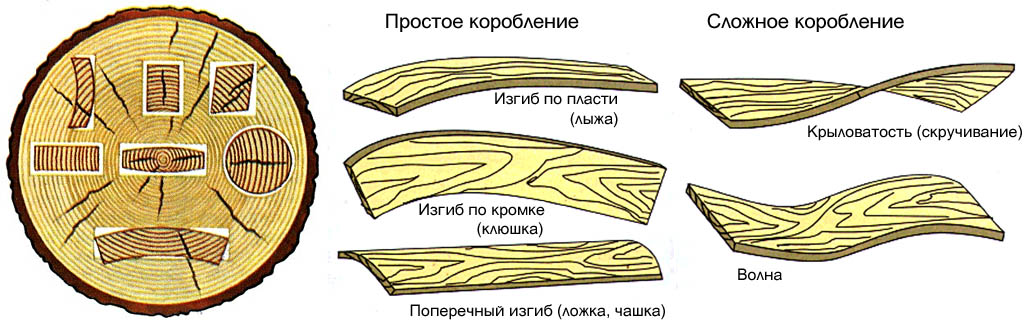 Просмотреть видео ролик и записать в рабочую тетрадь название  пороков и дефектов  https://vk.com/video168163277_171399967